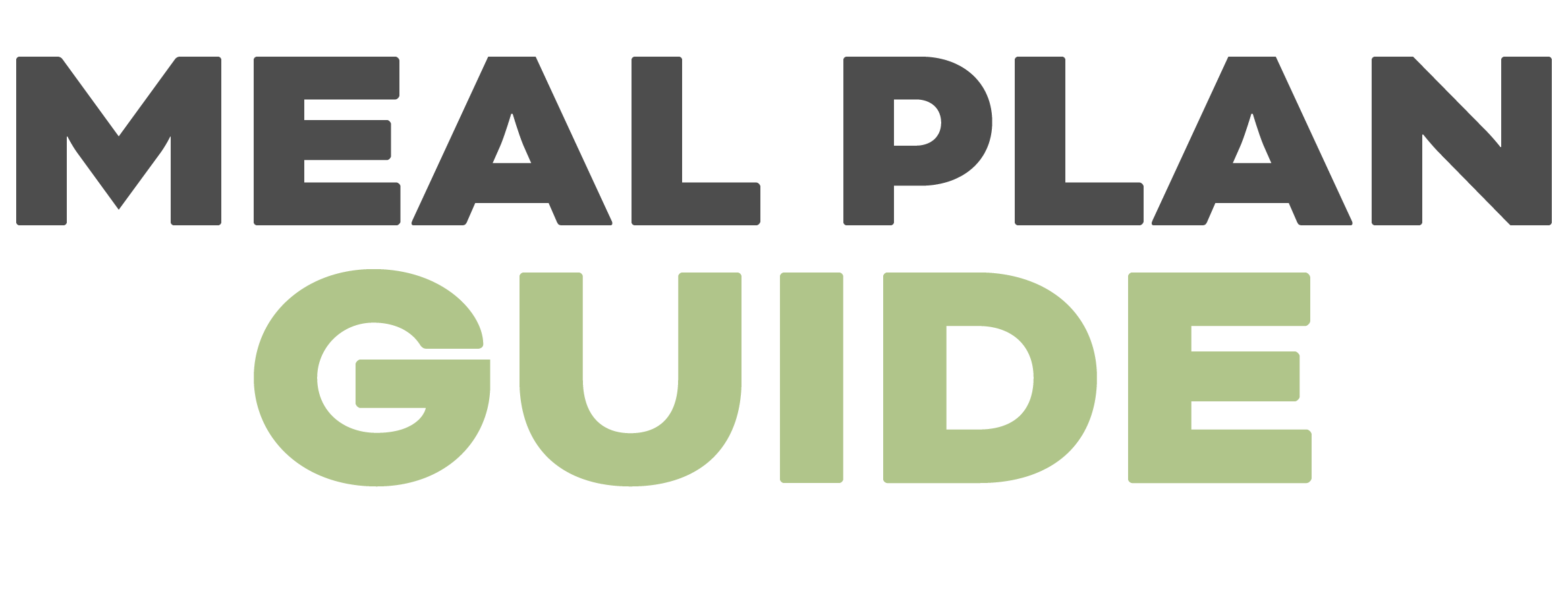 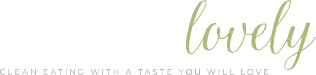 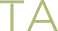 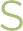 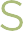 DINNERMEALINGREDIENTS NEEDEDMONChicken with Mediterranean salsa, broccoli, cauliflower riceTUESFish + Chips with coleslawWEDSThai chicken coconut curry with cauliflower riceTHURSGrilled drumsticks + wings with roasted broccoli and roasted mini bell peppersFRIBeef enchiladasSATBBQ chicken thighs with zucchini, squash and ranch saladSUNPickle juice glazed ribs with asparagus + tomato mozzarella saladLUNCHMEALINGREDIENTS NEEDEDMONMeal prep mu shu porkTUESLeftover Chicken with mediterranean salsaWEDSMeal prep mu shu porkTHURSLeftover Chicken with mediterranean salsaFRIMeal prep mu shu porkSATLeftover EnchiladasSUNLeftover EnchiladasBREAKFASTMEALINGREDIENTS NEEDEDMONKeto breakfast tacosTUESKeto breakfast tacosWEDSKeto breakfast tacosTHURSKeto breakfast tacosFRIKeto breakfast tacosSATKeto breakfast tacosSUNKeto breakfast tacosEXTRASVEGGIESFRUITSNACKSDRINKSKID FOODOTHER